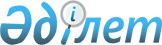 О внесении изменения в постановление Байганинского районного акимата от 8 февраля 2012 года № 23 "Об организации оплачиваемых общественных работ по Байганинскому району"
					
			Утративший силу
			
			
		
					Постановление Байганинского районного акимата Актюбинской области от 03 октября 2013 года № 184. Зарегистрировано Департаментом юстиции Актюбинской области 23 октября 2013 года № 3656. Утратило силу постановлением акимата Байганинского района Актюбинской области от 20 апреля 2016 года № 73      Сноска. Утратило силу постановлением акимата Байганинского района Актюбинской области от 20.04.2016 № 73.

      В соответствии со статьей 31 Закона Республики Казахстан от 23 января 2001 года № 148 "О местном государственном управлении и самоуправлении в Республике Казахстан", Законом Республики Казахстан от от 3 июля 2013 года № 124-V "О внесении изменений и дополнений в некоторые законодательные акты Республики Казахстан по вопросам приведения их в соответствие с Системой государственного планирования Республики Казахстан", Байганинский районный акимат ПОСТАНОВЛЯЕТ:

      1. Внести в постановление Байганинского районного акимата от 8 февраля 2012 года № 23 "Об организации оплачиваемых общественных работ по Байганинскому району" (зарегистрированное в Реестре государственной регистрации нормативных правовых актов 23 февраля 2012 года за № 3-4-139, опубликованное 1 марта 2012 года в районной газете "Жем Сагыз" № 10 (7110) следующее изменение:

      преамбулу указанного постановления изложить в следующей редакции:

      "В соответствии со статьей 31 Закона Республики Казахстан от 23 января 2001 года № 148 "О местном государственном управлении и самоуправлении в Республике Казахстан", статьей 20 Закона Республики Казахстан от 23 января 2001 года № 149 "О занятости населения", постановлением Правительства Республики Казахстан от 19 июня 2001 года № 836 "О мерах по реализации Закона Республики Казахстан от 23 января 2001 года "О занятости населения", районный акимат ПОСТАНОВЛЯЕТ:".

      2. Настоящее постановление вводится в действие по истечении десяти календарных дней после его первого официального опубликования.


					© 2012. РГП на ПХВ «Институт законодательства и правовой информации Республики Казахстан» Министерства юстиции Республики Казахстан
				
      Аким района

Н.Аққұл
